Supplementary Information forHarmine alleviates titanium particle-induced inflammatory bone destruction by immunomodulatory effect on the macrophage polarization and subsequent osteogenic differentiation The name(s) of the author(s):Liangliang Wang1,†; Qing Wang2,†; Wei Wang2,†; Gaoran Ge2; Nanwei Xu1; Dong Zheng1; Shijie Jiang1; Gongyin Zhao1; Yaozeng Xu2; Yuji Wang1,3,4,*; Ruixia Zhu1,*; Dechun Geng2,*Name and address of the institution:1: Department of Orthopaedics, the Affiliated Changzhou No.2 People’s Hospital of Nanjing Medical University, Changzhou, P. R. China;2: Department of Orthopaedics, the First Affiliated Hospital of Soochow University, Suzhou, P. R. China; 3: Departments of Orthopedic Surgery and Biochemistry and Molecular Biology, Mayo Clinic, Rochester, Minnesota.4: Department of Orthopedics, the Third Affiliated Hospital of Gansu University of Chinese Medicine, Baiyin, P. R. China.Corresponding authors:Yuji Wang Department of Orthopaedics, the Affiliated Changzhou No.2 People’s Hospital of Nanjing Medical University, 29 Xinglong Alley, Changzhou, 213003, China.E-mail: yujiwang@sohu.com;Ruixia Zhu Department of Orthopaedics, the Affiliated Changzhou No.2 People’s Hospital of Nanjing Medical University, 29 Xinglong Alley, Changzhou, 213003, China.E-mail: 392849984@qq.com;Dechun GengDepartment of Orthopedics, The First Affiliated Hospital of Soochow University, 188, shi zi Road, Suzhou, 215006, China. E-mail: szgengdc@163.com.† Contribute equally to this work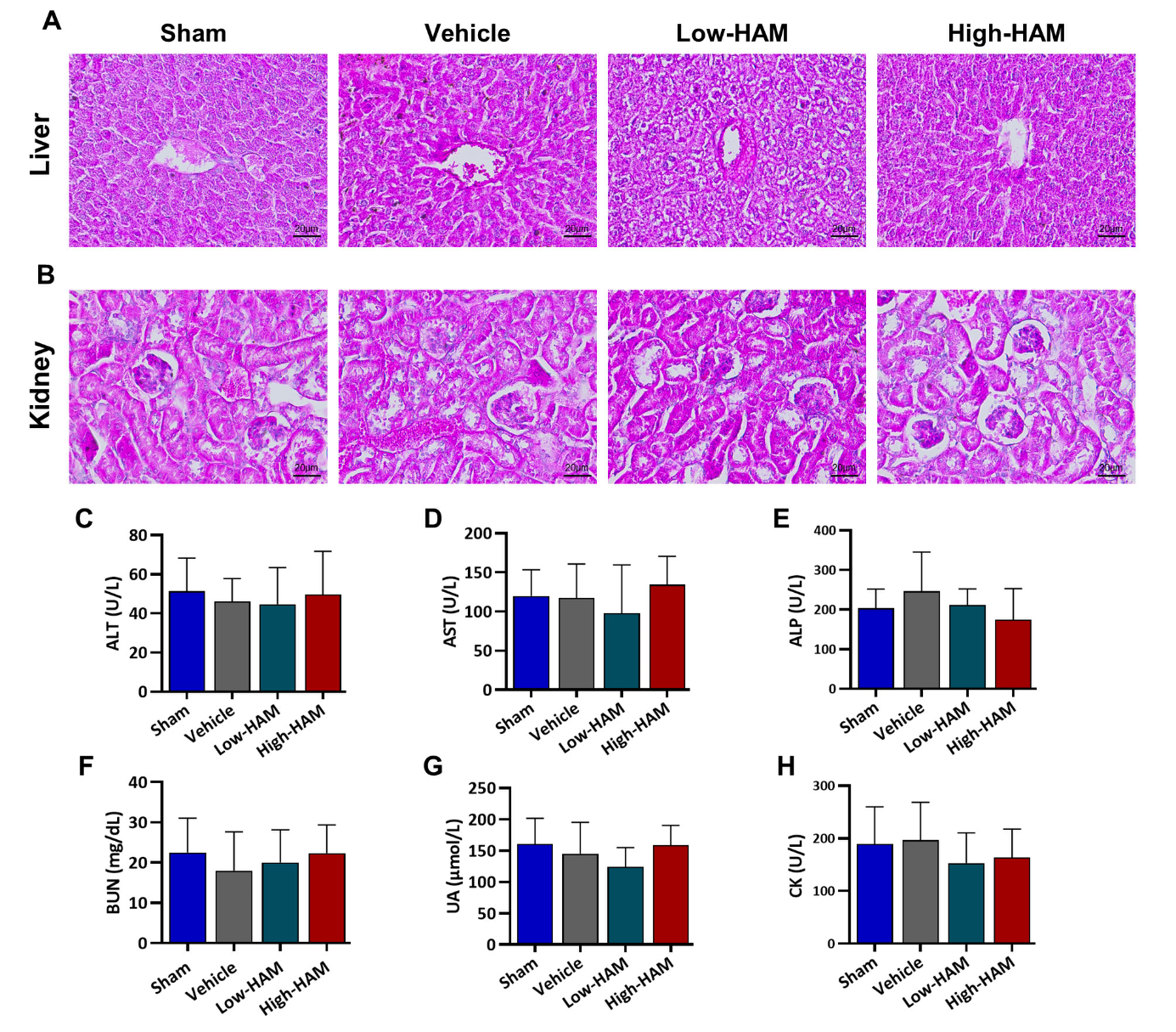 Fig. S1. Harmine has no toxicity for the mice in vivo. H&E staining of (A) liver and (B) kidney. Biochemical index evaluation of blood samples: (C) ALT, (D) AST, (E) ALP, (F) BUN, (G) UA and (H) CK. All indexes are in normal range. n = 3. All data were expressed as the mean ± SD. 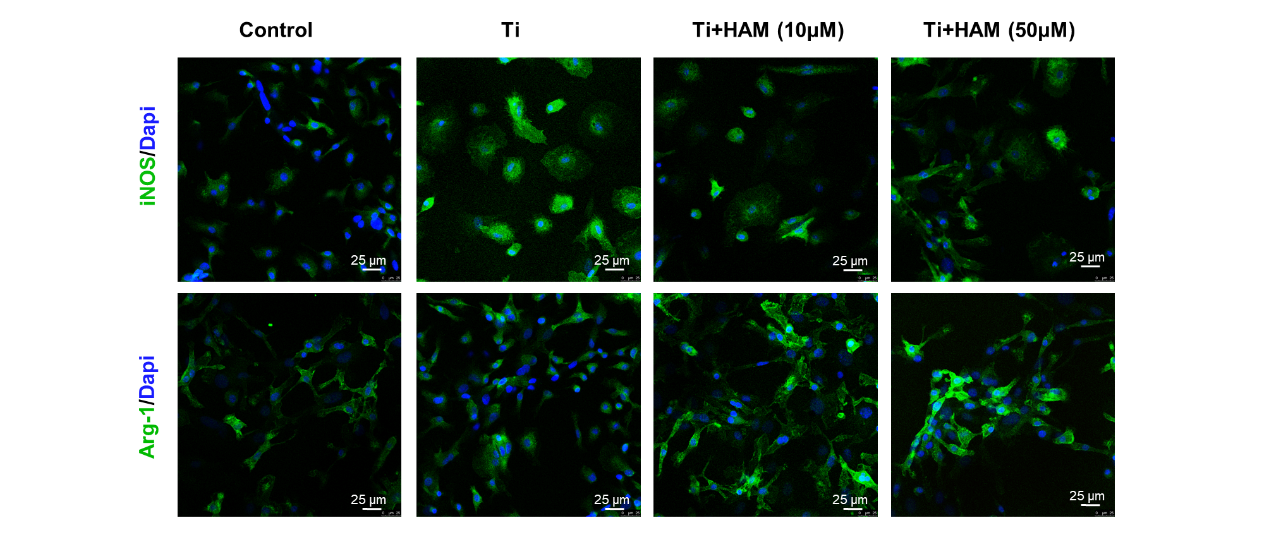 Fig. S2. Harmine promoted the polarization of macrophages from M1 to M2 in BMDM. Representative immunofluorescent staining images: green (M1 marker: iNOS and M2 marker: Arg-1), and blue (Dapi, directing against nuclei). n=3.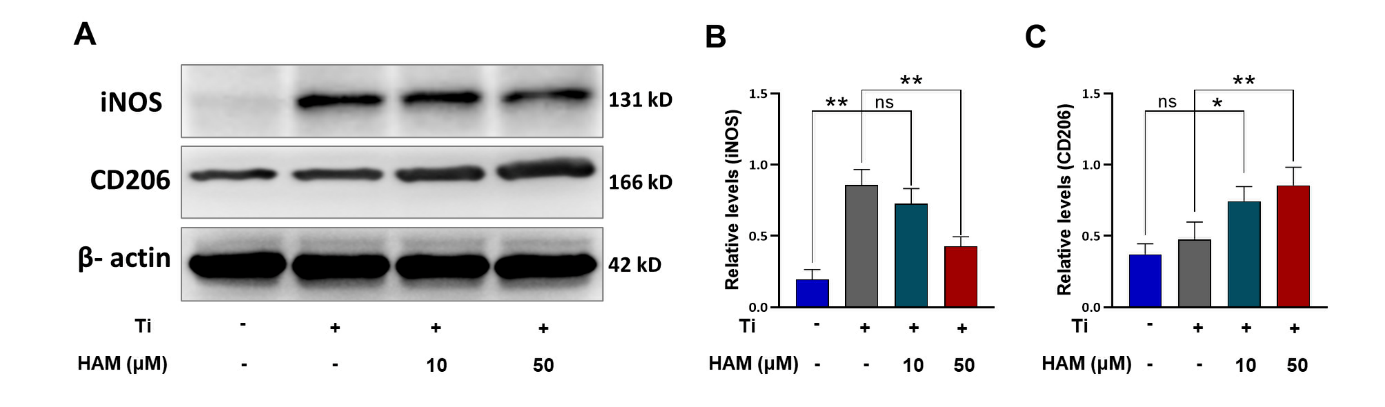 Fig. S3. Harmine reduced iNOS expression and enhanced CD206 expression in vitro. (A) iNOS and CD206 protein levels, detected by western blot analysis. (B) The relative levels of iNOS and CD206. n = 3. All data were expressed as the mean ± SD, ns. no significance, *p < 0.05, **p < 0.01.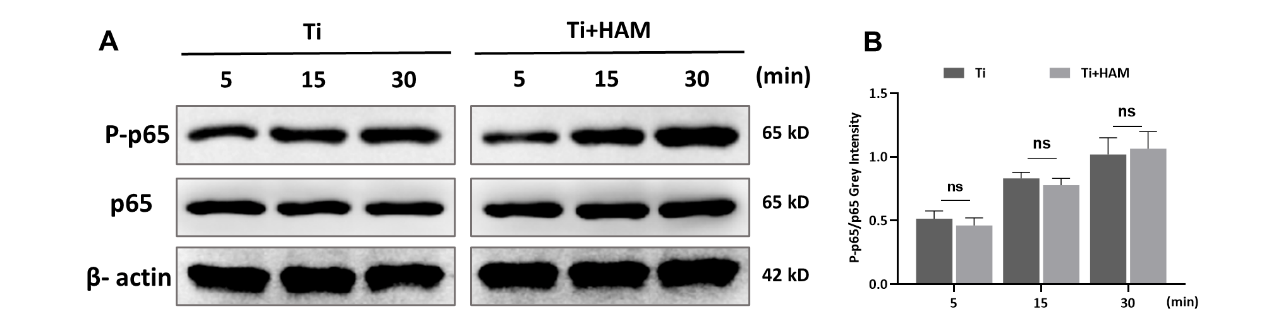 Fig. S4. Harmine did not suppress Ti particle-induced activation of NF-κB signaling in vitro. (A)P-p65 and p65 protein levels at various times, detected by western blot analysis. (B) The relative levels of P-p65/p65. n=3. All data were expressed as the mean ± SD, ns. no significance. 